KEMENTERIAN PENDIDIKAN DAN KEBUDAYAAN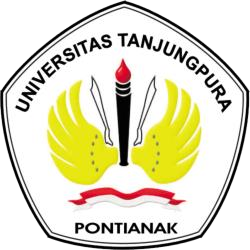 UNIVERSITAS TANJUNGPURAFAKULTAS EKONOMI DAN BISNISJl. Prof. Dr. H. Hadari Nawawi, Pontianak 78124 Telp. (0561) 766840 Kotak Pos 1049Website : https://www.fe.untan.ac.id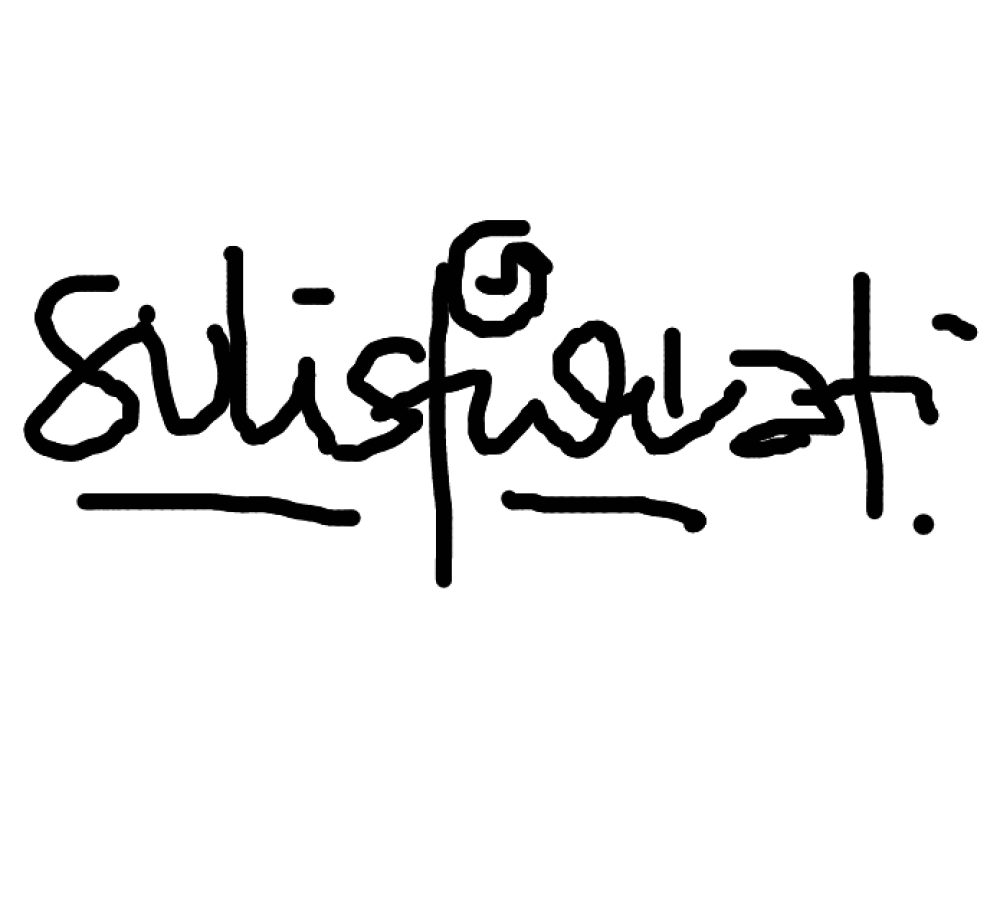 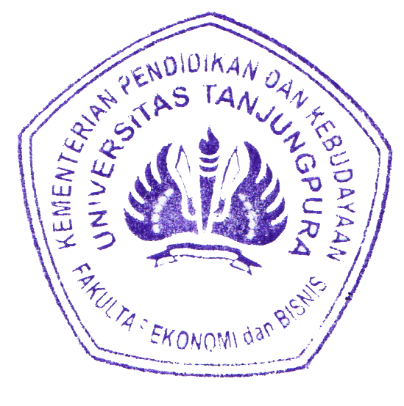 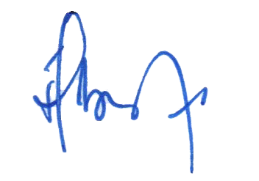 TARGET KINERJADekan	Dosen,( Dr. Barkah, S.E., M.Si )NIP. 196502201990032004Catatan :Target disesuaikanSatuan : Artikel/naskah/jurnal/publikasi. Boleh pilihNoSasaran KinerjaIndikator Kinerja KegiatanIndikator Kinerja KegiatanSatuanTarget1Terwujudnya	kegiatan	Tri1.1Jumlah SKS mengajar pada Semester Genap 2019/2020sks121Dharma Perguruan Tinggi bagiDosen1.1Jumlah SKS mengajar pada Semester Genap 2019/2020sks1211.2Jumlah SKS mengajar pada Semester Gasal 2020/2021sks1211.3Jumlah mahasiswa bimbingan Skripsi/Tugas Akhir mahasiswa0rang411.4Jumlah mahasiswa yang dibina di kegiatan akademik0rang211.5Jumlah kegiatan penelitian yang dilaksanakankegiatn111.6Jumlah hasil penelitian yang dipublikasikan di Jurnal Nasionalkegiatn111.7Jumlah hasil penelitian yang dipublikasikan di Jurnal Internasionalartikel111.8Jumlah	kegiatan	Pengabdian	Kepadakegiatn111.8Masyarakat yang dilaksanakankegiatn111.9Jumlah	Kegiatan	Pengabdian	Kepadakegiatan111.9Masyarakat	yang	dipublikasikan	tingkatkegiatan111.9Nasionalkegiatan111.10Jumlah hasil penelitian yang dipublikasikan di Jurnal InternasionalArikel111.11Jumlah	menjadi	narasumber/presenterkegiatan111.11/pemateri pada kegiatan seminarkegiatan12.Terwujudnya	kegiatanpenunjang	Tridharma2.1Jumlah kegiatan kepanitian yang diikutikegiatan12.Perguruan Tinggi2.2Jumlah kegiatan ilmiah yang diikutikegiatan12.